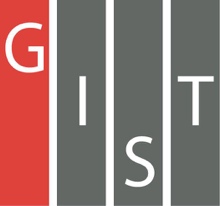 Gwangju Institute of Science and TechnologyOfficial Press Release (https://www.gist.ac.kr/)	Section of	Mi-Yeon Kim	Nayeong Lee	Public Affairs	Section Chief	Senior Administrator		(+82) 62-715-2020	(+82) 62-715-2024	Contact Person	Soo-youn Kim, Administrator	for this Article	Institute of Integrated Technology		(+82) 62-715-5303	Release Date	2019.01.07School of Integrated Technology Professor Chun Taek Rim becomes co-editor of the international journal IEEE TPEL□	GIST (President Seung Hyeon Moon) School of Integrated Technology Professor Chun Taek Rim has been appointed as a co-editor of the international journal IEEE Transaction on Power Electronics *.* The International Electrotechnical Commission (IEEE) is a renowned international academic journal that is published every month and provides the world's best papers in the field of power and electronics with an impact factor of 7.15.∘	Professor Chun Taek Rim, who has been appointed as one of the four directors of the Korea Energy Technology Evaluation Institute in June 2018, will perform the duties related to the IEEE TPEL journal as a co-editor of for three years from January 2019 to December 2021.□	Professor Chun Taek Rim passed the technical high-level exam and worked as a senior researcher at the Agency for Defense Development, an administrative officer at Cheong Wa Dae, an associate professor at KAIST, and has been at the School of Integrated Technology since October 2016.∘	Professor Chun Taek Rim is recognized as an expert in wireless power, electric vehicles, and solar power. He is a global energy expert who has won the Institute of Electrical and Electronics Engineers (IEEE) best paper award.	⌘